Workforce Recruitment Survey of BPHC-Funded Health Centers: Summary ResultsQ4a. If more than 5, please specify how many and identify if the employees were civilians or veterans in the space provided below. Note: There was a fill-in portion to question 4 for respondents that hired more than 5 employees since August 2011. Although 74 respondents indicated hiring more than 5 employees, only 54 provided a response to the fill-in portion.For respondents who indicated hiring more than 5 civilians (n=71), 68 specified how many. The total of civilian hires specified in Q4a. = 1,215For respondents who indicated hiring more than 5 military veterans (n=3), only one specified how many. The total of military veteran hires specified in Q4a. = 10Adding the fill-in responses with the hires indicated in Q4…Civilians hired since August 2011 is at least  1,884Military Veterans hired since August 2011 is at least 205Q7. Please provide your Bureau of Primary Health Care Management Information System (BHCMIS) identification in the space provided below.Note: Some respondents did not know their BHCMIS ID.Q8. Please provide the name of your organization in the space provided below.Note: I can provide you this list if you are interested.Q1. Next to the employment categories provided below, please identify the number of current vacancies at your organization. (These are the same categories found in Table 5 of the Uniform Data System - UDS)Q1. Next to the employment categories provided below, please identify the number of current vacancies at your organization. (These are the same categories found in Table 5 of the Uniform Data System - UDS)Q1. Next to the employment categories provided below, please identify the number of current vacancies at your organization. (These are the same categories found in Table 5 of the Uniform Data System - UDS)Q1. Next to the employment categories provided below, please identify the number of current vacancies at your organization. (These are the same categories found in Table 5 of the Uniform Data System - UDS)Q1. Next to the employment categories provided below, please identify the number of current vacancies at your organization. (These are the same categories found in Table 5 of the Uniform Data System - UDS)Q1. Next to the employment categories provided below, please identify the number of current vacancies at your organization. (These are the same categories found in Table 5 of the Uniform Data System - UDS)Q1. Next to the employment categories provided below, please identify the number of current vacancies at your organization. (These are the same categories found in Table 5 of the Uniform Data System - UDS)Q1. Next to the employment categories provided below, please identify the number of current vacancies at your organization. (These are the same categories found in Table 5 of the Uniform Data System - UDS)Q1. Next to the employment categories provided below, please identify the number of current vacancies at your organization. (These are the same categories found in Table 5 of the Uniform Data System - UDS)012345More than 5Response
CountFamily physician, general practitioner, internists, obstetrician/gynecologists, pediatricians, or other specialty physicians32.4% (119)29.7% (109)21.5% (79)8.7% (32)3.5% (13)1.6% (6)2.5% (9)367Nurse practitioner, physician assistant, certified nurse midwife50.1% (184)29.7% (109)14.4% (53)2.2% (8)1.6% (6)1.4% (5)0.5% (2)367Nurse, laboratory personnel, X-ray personnel, or other medical personnel45.2% (166)22.6% (83)12.0% (44)9.3% (34)3.5% (13)1.4% (5)6.0% (22)367Dentist, dental hygienist, dental assistant, dental aide, dental tech60.8% (223)23.4% (86)9.5% (35)3.3% (12)1.4% (5)0.5% (2)1.1% (4)367Psychiatrist, licensed clinical psychologist, licensed clinical social worker, or other mental health staff62.1% (228)26.7% (98)7.1% (26)2.7% (10)0.5% (2)0.0% (0)0.8% (3)367Ophthalmologist, optometrist, or other vision care staff93.7% (344)5.2% (19)0.8% (3)0.0% (0)0.0% (0)0.0% (0)0.3% (1)367Pharmacy personnel87.5% (321)8.4% (31)3.5% (13)0.3% (1)0.0% (0)0.0% (0)0.3% (1)367Case manager, health education specialist, outreach worker, transportation staff, eligibility assistance worker, interpretation staff60.5% (222)18.5% (68)12.8% (47)4.1% (15)1.4% (5)0.8% (3)1.9% (7)367Management and support staff, fiscal and billing staff, IT staff, facility staff, patient support staff41.4% (152)25.6% (94)15.0% (55)5.4% (20)3.3% (12)4.1% (15)5.2% (19)367Q2. Please identify the number of employment vacancies filled by new employees hired since August 2011.Q2. Please identify the number of employment vacancies filled by new employees hired since August 2011.Q2. Please identify the number of employment vacancies filled by new employees hired since August 2011.Q2. Please identify the number of employment vacancies filled by new employees hired since August 2011.Q2. Please identify the number of employment vacancies filled by new employees hired since August 2011.Q2. Please identify the number of employment vacancies filled by new employees hired since August 2011.Q2. Please identify the number of employment vacancies filled by new employees hired since August 2011.Q2. Please identify the number of employment vacancies filled by new employees hired since August 2011.Q2. Please identify the number of employment vacancies filled by new employees hired since August 2011.012345More than 5Response
CountFamily physician, general practitioner, internists, obstetrician/gynecologists, pediatricians, or other specialty physicians32.4% (119)29.2% (107)17.2% (63)6.0% (22)3.5% (13)3.0% (11)8.7% (32)367Nurse practitioner, physician assistant, certified nurse midwife33.2% (122)29.7% (109)16.1% (59)9.5% (35)3.3% (12)1.1% (4)7.1% (26)367Nurse, laboratory personnel, X-ray personnel, or other medical personnel30.0% (110)16.9% (62)13.9% (51)10.4% (38)4.1% (15)4.1% (15)20.7% (76)367Dentist, dental hygienist, dental assistant, dental aide, dental tech46.0% (169)21.3% (78)10.6% (39)9.3% (34)2.7% (10)0.5% (2)9.5% (35)367Psychiatrist, licensed clinical psychologist, licensed clinical social worker, or other mental health staff61.6% (226)21.5% (79)7.4% (27)3.5% (13)1.6% (6)1.4% (5)3.0% (11)367Ophthalmologist, optometrist, or other vision care staff97.5% (358)1.4% (5)0.3% (1)0.0% (0)0.3% (1)0.0% (0)0.5% (2)367Pharmacy personnel76.6% (281)9.8% (36)6.8% (25)3.0% (11)0.5% (2)0.3% (1)3.0% (11)367Case manager, health education specialist, outreach worker, transportation staff, eligibility assistance worker, interpretation staff52.0% (191)19.1% (70)11.4% (42)4.6% (17)2.7% (10)1.9% (7)8.2% (30)367Management and support staff, fiscal and billing staff, IT staff, facility staff, patient support staff22.9% (84)24.0% (88)13.9% (51)10.1% (37)3.5% (13)2.7% (10)22.9% (84)367Q3. Please approximate how long each employment vacancy was open for until being filled by new employees hired since August 2011. (Provide an average if there was more than one position open within an employment category)Q3. Please approximate how long each employment vacancy was open for until being filled by new employees hired since August 2011. (Provide an average if there was more than one position open within an employment category)Q3. Please approximate how long each employment vacancy was open for until being filled by new employees hired since August 2011. (Provide an average if there was more than one position open within an employment category)Q3. Please approximate how long each employment vacancy was open for until being filled by new employees hired since August 2011. (Provide an average if there was more than one position open within an employment category)Q3. Please approximate how long each employment vacancy was open for until being filled by new employees hired since August 2011. (Provide an average if there was more than one position open within an employment category)Q3. Please approximate how long each employment vacancy was open for until being filled by new employees hired since August 2011. (Provide an average if there was more than one position open within an employment category)Less than 6 months6 to 12 monthsMore than 12 monthsNot applicableResponse
CountFamily physician, general practitioner, internists, obstetrician/gynecologists, pediatricians, or other specialty physicians27.8% (102)30.5% (112)15.0% (55)26.7% (98)367Nurse practitioner, physician assistant, certified nurse midwife45.0% (165)22.3% (82)3.0% (11)29.7% (109)367Nurse, laboratory personnel, X-ray personnel, or other medical personnel64.6% (237)6.5% (24)1.4% (5)27.5% (101)367Dentist, dental hygienist, dental assistant, dental aide, dental tech44.1% (162)11.7% (43)3.3% (12)40.9% (150)367Psychiatrist, licensed clinical psychologist, licensed clinical social worker, or other mental health staff29.4% (108)12.8% (47)5.7% (21)52.0% (191)367Ophthalmologist, optometrist, or other vision care staff14.2% (52)0.0% (0)0.3% (1)85.6% (314)367Pharmacy personnel31.3% (115)1.6% (6)0.8% (3)66.2% (243)367Case manager, health education specialist, outreach worker, transportation staff, eligibility assistance worker, interpretation staff48.0% (176)7.4% (27)0.8% (3)43.9% (161)367Management and support staff, fiscal and billing staff, IT staff, facility staff, patient support staff66.5% (244)11.2% (41)2.7% (10)19.6% (72)367Q4. Please specify the number of any new civilian or military veteran employees hired by your organization since August 2011.Q4. Please specify the number of any new civilian or military veteran employees hired by your organization since August 2011.Q4. Please specify the number of any new civilian or military veteran employees hired by your organization since August 2011.Q4. Please specify the number of any new civilian or military veteran employees hired by your organization since August 2011.Q4. Please specify the number of any new civilian or military veteran employees hired by your organization since August 2011.Q4. Please specify the number of any new civilian or military veteran employees hired by your organization since August 2011.Q4. Please specify the number of any new civilian or military veteran employees hired by your organization since August 2011.Q4. Please specify the number of any new civilian or military veteran employees hired by your organization since August 2011.Q4. Please specify the number of any new civilian or military veteran employees hired by your organization since August 2011.012345more than 5Response
CountCivilian (No military service history)32.2% (118)4.9% (18)7.1% (26)7.1% (26)5.2% (19)24.3% (89)19.3% (71)367Military Veteran64.0% (235)24.5% (90)7.1% (26)2.5% (9)1.1% (4)0.0% (0)0.8% (3)367Q5. If you hired any veterans since August 2011, in general what were their years of service in the military? (Check all that apply). NOTE: 131 provided a response to this question.Q5. If you hired any veterans since August 2011, in general what were their years of service in the military? (Check all that apply). NOTE: 131 provided a response to this question.Q5. If you hired any veterans since August 2011, in general what were their years of service in the military? (Check all that apply). NOTE: 131 provided a response to this question.Q5. If you hired any veterans since August 2011, in general what were their years of service in the military? (Check all that apply). NOTE: 131 provided a response to this question.Q5. If you hired any veterans since August 2011, in general what were their years of service in the military? (Check all that apply). NOTE: 131 provided a response to this question.Q5. If you hired any veterans since August 2011, in general what were their years of service in the military? (Check all that apply). NOTE: 131 provided a response to this question.Q5. If you hired any veterans since August 2011, in general what were their years of service in the military? (Check all that apply). NOTE: 131 provided a response to this question.Q5. If you hired any veterans since August 2011, in general what were their years of service in the military? (Check all that apply). NOTE: 131 provided a response to this question.Q5. If you hired any veterans since August 2011, in general what were their years of service in the military? (Check all that apply). NOTE: 131 provided a response to this question.Q5. If you hired any veterans since August 2011, in general what were their years of service in the military? (Check all that apply). NOTE: 131 provided a response to this question.Q5. If you hired any veterans since August 2011, in general what were their years of service in the military? (Check all that apply). NOTE: 131 provided a response to this question.Response
PercentResponse
PercentResponse
Count1960-1969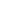 3.1%3.1%41970-197914.5%14.5%191980-198924.4%24.4%321990-199927.5%27.5%362000-200945.8%45.8%602010-201219.1%19.1%25Currently active17.6%17.6%23Q6. Please identify the number of employment vacancies filled by military veterans hired since August 2011.Q6. Please identify the number of employment vacancies filled by military veterans hired since August 2011.Q6. Please identify the number of employment vacancies filled by military veterans hired since August 2011.Q6. Please identify the number of employment vacancies filled by military veterans hired since August 2011.Q6. Please identify the number of employment vacancies filled by military veterans hired since August 2011.Q6. Please identify the number of employment vacancies filled by military veterans hired since August 2011.Q6. Please identify the number of employment vacancies filled by military veterans hired since August 2011.Q6. Please identify the number of employment vacancies filled by military veterans hired since August 2011.Q6. Please identify the number of employment vacancies filled by military veterans hired since August 2011.Q6. Please identify the number of employment vacancies filled by military veterans hired since August 2011.Q6. Please identify the number of employment vacancies filled by military veterans hired since August 2011.0123455More than 5Response
CountFamily physician, general practitioner, internists, obstetrician/gynecologists, pediatricians, or other specialty physiciansFamily physician, general practitioner, internists, obstetrician/gynecologists, pediatricians, or other specialty physicians94.6% (347)4.6% (17)0.3% (1)0.0% (0)0.0% (0)0.0% (0)0.0% (0)0.5% (2)367Nurse practitioner, physician assistant, certified nurse midwifeNurse practitioner, physician assistant, certified nurse midwife90.7% (333)8.2% (30)0.5% (2)0.0% (0)0.0% (0)0.0% (0)0.0% (0)0.5% (2)367Nurse, laboratory personnel, X-ray personnel, or other medical personnelNurse, laboratory personnel, X-ray personnel, or other medical personnel89.1% (327)8.2% (30)1.4% (5)0.3% (1)0.3% (1)0.0% (0)0.0% (0)0.8% (3)367Dentist, dental hygienist, dental assistant, dental aide, dental techDentist, dental hygienist, dental assistant, dental aide, dental tech94.8% (348)3.5% (13)0.5% (2)0.3% (1)0.0% (0)0.0% (0)0.0% (0)0.8% (3)367Psychiatrist, licensed clinical psychologist, licensed clinical social worker, or other mental health staffPsychiatrist, licensed clinical psychologist, licensed clinical social worker, or other mental health staff98.1% (360)1.1% (4)0.0% (0)0.0% (0)0.0% (0)0.0% (0)0.0% (0)0.8% (3)367Ophthalmologist, optometrist, or other vision care staffOphthalmologist, optometrist, or other vision care staff98.6% (362)0.3% (1)0.0% (0)0.0% (0)0.0% (0)0.0% (0)0.0% (0)1.1% (4)367Pharmacy personnelPharmacy personnel98.4% (361)0.5% (2)0.0% (0)0.0% (0)0.0% (0)0.0% (0)0.0% (0)1.1% (4)367Case manager, health education specialist, outreach worker, transportation staff, eligibility assistance worker, interpretation staffCase manager, health education specialist, outreach worker, transportation staff, eligibility assistance worker, interpretation staff95.4% (350)3.5% (13)0.0% (0)0.3% (1)0.0% (0)0.0% (0)0.0% (0)0.8% (3)367Management and support staff, fiscal and billing staff, IT staff, facility staff, patient support staffManagement and support staff, fiscal and billing staff, IT staff, facility staff, patient support staff85.3% (313)10.4% (38)3.0% (11)0.5% (2)0.0% (0)0.0% (0)0.0% (0)0.8% (3)367